ATIVIDADE DE INGLÊS - 3º ANOCATANDUVAS, MARCH 01ST 2021TODAY IS MONDAY GREETINGS AND COMMANDS – CUMPRIMENTOS E COMANDOSDESEMBARALHE AS PALAVRAS E ESCREVA AS FRASES NA ORDEM CORRETA COMO NO EXEMPLO.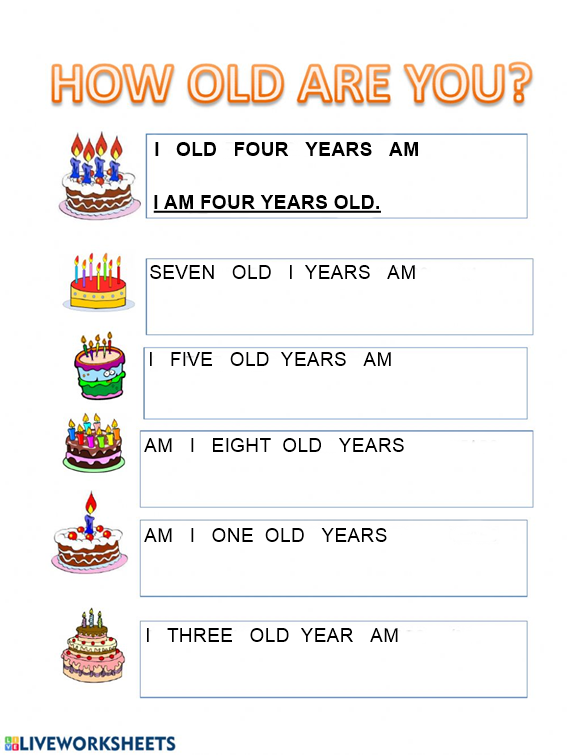 HOW OLD ARE YOU?  = QUANTOS ANOS VOCÊ TEM?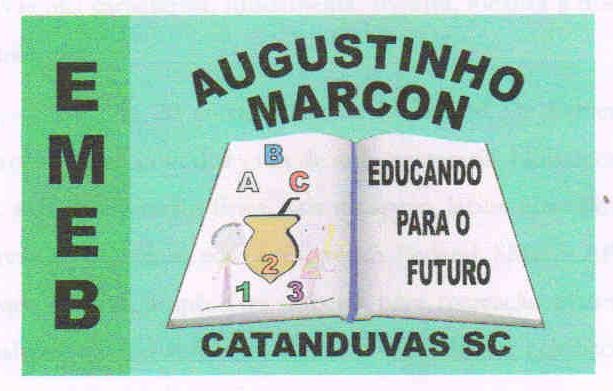 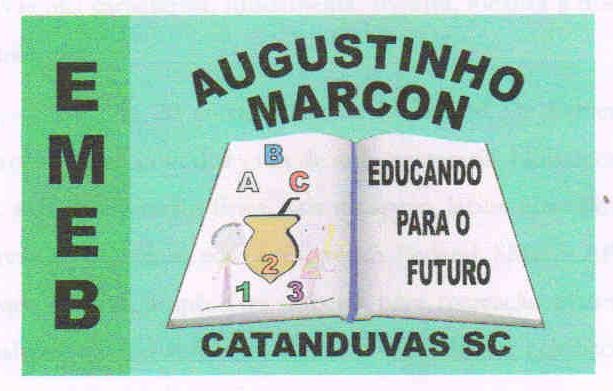 Escola Municipal de Educação Básica Augustinho Marcon. Catanduvas, fevereiro de 2021.Diretora: Tatiana Bittencourt Menegat.Assessora Técnica Pedagógica: Maristela Apª. Borella Baraúna. Assessora Técnica Administrativa: Margarete Petter Dutra.Professora: Jaqueline Demartini. Aluno:........................................................Disciplina: Inglês